                                 POUVOIR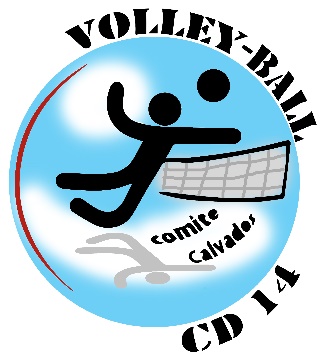 Je soussigné(e)......................................................................., donne pouvoir à : (nom, prénom)  ..........................................................Club…………………………………………………………………………..aux fins de me représenter à l'Assemblée Générale du Comité départemental de Volley-Ball du Calvados  qui aura lieu le samedi 25 juin 2016.En conséquence, je l’autorise à prendre part à toutes discussions et délibérations, émettre tous avis et tous votes ou s'abstenir sur les questions à l'ordre du jour de cette assemblée. A ……………………………..Le ......... /………/2016                           Signature: